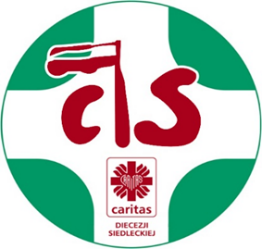 CENTRUM INTEGRACJI SPOŁECZNEJ 
W SIEDLCACHCentrum Integracji Społecznej w Siedlcach prowadzone przez Caritas Diecezji Siedleckiej jest najstarszym tego typu podmiotem ekonomii społecznej w województwie mazowieckim, jest też największym w regionie. Został utworzony przez dwie organizacje: Caritas Diecezji Siedleckiej oraz NSZZ Solidarność Oddział w Siedlcach. Status CIS otrzymało 23 sierpnia 2005 roku z rąk Wojewody Mazowieckiego, a pierwsi Uczestnicy rozpoczęli realizację programu od 2 stycznia 2006 roku. Tak więc Centrum od ponad 18 lat na co dzień prowadzi zajęcia z zakresu integracji społecznej i zawodowej dla uczestników Indywidualnego Programu Zatrudnienia Socjalnego zgodnie z ustawą o zatrudnieniu socjalnym. Z oferty CIS skorzystało do tej pory blisko 1300 osób, a reintegracja społeczno-zawodowa odbywa się 
w siedmiu sekcjach: ślusarsko-spawalniczej, remontowo-porządkowej, krawiecko-szwalniczej, florystyczno-ogrodniczej, gastronomicznej, opiekuna osoby starszej oraz administracyjno-biurowej. W ramach wymienionych sekcji Centrum prowadzi działalność wytwórczą, handlową i usługową. Warto też dodać, że CIS posiada sklep internetowy oraz jest wpisany do Rejestru Instytucji Szkoleniowych. Centrum jest także partnerem w projekcie „Rewitalizacja obszaru zmarginalizowanego poprzez rewaloryzację budynku IV Liceum Ogólnokształcącego im. Hetmana Stanisława Żółkiewskiego w Siedlcach” oraz umożliwia w swoich sekcjach zawodowych wykonanie kar ograniczenia wolności i prac społecznie użytecznych przez skazanych skierowanych przez Sąd Rejonowy w Siedlcach Zespół Kuratorskiej Służby Sądowej do wykonywania orzeczeń w sprawach karnych.Centrum jako jednostka łącząca w swojej działalności pracę socjalną, elementy terapii i aktywizację zawodową współdziała z innymi podmiotami. Współpraca w zależności 
od potrzeb, przybiera rożne formy od współdziałania, konsultacji, uzgodnień́, kończąc 
na porozumieniach i umowach. Partnerzy działań́ CIS Siedlce to jednostki samorządu terytorialnego, instytucje, organizacje pozarządowe oraz przedstawiciele biznesu. Współpraca ta ma charakter ciągły i odpowiednio zorganizowany, zapewniający wzajemne uzupełnianie się̨ realizowanych zadań́. Kooperacja odbywa się̨ na wielu płaszczyznach np. poprzez kierowanie osób w trudnej sytuacji życiowej do Centrum, zlecanie zamówień́ (np. cateringi, dekoracje, materiały promocyjne) czy wspólnym organizowaniu konferencji, szkoleń́ w zakresu aktywnej polityki społecznej i solidarnej – w tym promocji zatrudnienia socjalnego.  Od momentu rozpoczęcia wojny w Ukrainie CIS brał udział w różnego rodzaju - akcjach pomocowych. Zorganizowano m.in. wydawanie ciepłych posiłków oraz paczek z żywnością 
i chemią gospodarczą. Żeby oferowana pomoc była kompleksowa i długofalowa, stworzono specjalną ofertę reintegracyjną dla Ukraińców przyjeżdżających do naszego miasta. Projekt pod nazwą „Reintegracja społeczno-zawodowa cudzoziemców” realizowany był w ramach Resortowego Programu Aktywizacyjnego dla Cudzoziemców na zlecenie Ministerstwa Rodziny i Polityki Społecznej.Największe osiągnięcia Centrum to sukcesy Uczestników polegających 
na usamodzielnieniu się ekonomicznym, wyjściu z sytemu pomocy społecznej i powrocie na otwarty rynek pracy. CIS posiada Znak Jakości Ekonomii Społecznej i Solidarnej 2023 
w kategorii Sukces Rynkowy. CIS w Siedlcach został również siedmiokrotnie nagrodzony Mazowiecką Marką Ekonomii Społecznej (2016, 2017, 2018, 2019, 2020, 2021 oraz 2022) oraz w 2023 Super Marką. Niebywałym sukcesem jest również powstanie w 2018 roku Siedleckiej Spółdzielni Socjalnej Caritas, które bardzo aktywnie było wspierane przez Centrum Integracji Społecznej w Siedlcach.